BURDUR MEHMET AKİF ERSOY ÜNİVERSİTESİEğitim FakültesiÖğretmenlik Uygulamasına İlişkin KılavuzBİRİNCİ BÖLÜMAmaç, Kapsam, Dayanak ve TanımlarBu bölümde, Millî Eğitim Bakanlığı’na ait “Uygulama Öğrencilerinin Millî Eğitim Bakanlığına Bağlı Eğitim Öğretim Kurumlarında Yapacakları Öğretmenlik Uygulamasına İlişkin Yönerge” dâhilinde amaç, kapsam, dayanak ve tanımlara yer verilmiştir.AmaçMADDE 1-Bu kılavuzun amacı; uygulama öğrencilerinin öğretmenlik mesleğine daha iyi hazırlanmalarını, öğrenimleri süresince kazandıkları genel kültür, özel alan eğitimi ve öğretmenlik mesleğiyle ilgili bilgi, beceri, tutum ve davranışlarını gerçek bir eğitim-öğretim ortamı içinde kullanabilme yeterliği kazanmalarını sağlayacak uygulama çalışmalarına ilişkin usul ve esasları düzenlemektir.KapsamMADDE 2- Bu Kılavuz, öğretmen yetiştiren yükseköğretim kurumlarında okuyan ve yükseköğretim kurumlarından mezun olup pedagojik formasyon eğitimi sertifika programlarına devam eden öğrencilerin Millî Eğitim Bakanlığına bağlı resmî ve özel eğitim-öğretim kurumlarında yapacakları öğretmenlik uygulamaları çalışmalarının, amaç, ilke ve yöntemlerini kapsar.DayanakMADDE 3- Bu Kılavuz, 14/6/1973 tarihli ve 1739 sayılı Millî Eğitim Temel Kanunu, 25/8/2011 tarihli ve 652 sayılı Millî Eğitim Bakanlığı Teşkilat ve Görevleri Hakkında Kanun Hükmünde Kararname, 4/11/1981 tarihli ve 2547 sayılı Yükseköğretim Kanunu, 1/12/2006 tarihli Millî Eğitim Bakanlığı Yönetici ve Öğretmenlerinin Ders ve Ek Ders Saatlerine İlişkin Kararın ilgili hükümlerine dayanılarak hazırlanmıştır.TanımlarMADDE 4- Bu Kılavuz’da geçen;a) Fakülte uygulama koordinatörü: Uygulama öğrencilerinin eğitim ortamlarında yapacakları öğretmenlik uygulamalarını, uygulama öğretim elemanı, milli eğitim müdürlüğü uygulama koordinatörü ve uygulama eğitim kurumu koordinatörüyle birlikte, planlanan ve belirlenen esaslara göre yürütülmesini sağlayan ilgili dekan yardımcısı ve/veya yüksek okul müdür yardımcısını,b) Bölüm uygulama koordinatörü: Fakülte ve uygulama eğitim kurumunun iş birliğinde, bölümün öğretmenlik uygulamaları ile ilgili yönetim işlerini planlayan ve yürüten öğretim elemanını,c) MEBBİS: Millî Eğitim Bakanlığı Bilgi İşlem Sistemini,d) Öğretmenlik uygulamaları: Uygulama öğrencilerine; eğitim gördüğü öğretmenlik alanında, yönetim ve ders dışı etkinliklerle birlikte bizzat sınıf içinde öğretmenlik becerisi kazandırmayı amaçlayan ve belirli bir dersi ya da dersleri planlı bir şekilde öğretmesini sağlayan, uygulama etkinliklerinin tartışılıp değerlendirildiği dersi/dersleri,e) Uygulama dönemi: Öğretmenlik uygulamasının gerçekleştiği güz (I.Dönem) ve bahar (II. Dönem) olmak üzere gerçekleştiği dönemleri,f) Öğretmenlik uygulaması eğitimi sertifikası: Öğretmenlik uygulamasına katılan uygulama öğrencilerine rehberlik yapan ve meslek öncesi deneyim sahibi olarak yetiştirilmelerine katkı sağlayan yönetici ve öğretmenlere Bakanlıkça verilen sertifikayı,g) Uygulama eğitim kurumu: Öğretmenlik uygulamalarının yürütüldüğü, Millî Eğitim Bakanlığına bağlı resmi ve özel eğitim-öğretim kurumlarını,h) Uygulama eğitim kurumu koordinatörü: Eğitim kurumundaki öğretmenlik uygulamalarının belirlenen esaslara göre yürütülmesi için uygulama eğitim kurumu ile ilgili kurumlar ve kişiler arasında iletişim ve koordinasyonu sağlayan eğitim kurumu müdürünü, müdür başyardımcısını veya müdür yardımcısını,ı) Uygulama öğrencisi: Öğretmenlik programlarına devam edenlerin ve öğretmenlik alanlarına kaynaklık eden programlardan mezun olanların eğitim gördüğü öğretmenlik alanında, eğitim kurumu ortamında, öğretmenlik uygulamaları yapan öğrenciyi,i) Uygulama öğrencisi değerlendirme sistemi: Öğretmenlik uygulamasına ilişkin iş ve işlemlerin yürütüldüğü MEBBİS (Millî Eğitim Bakanlığı Bilgi İşlem Sistemi) içinde yer alan modülü,j) Uygulama öğretmeni: Millî Eğitim Bakanlığı tarafından verilen Öğretmenlik Uygulaması Eğitimi Sertifikasına sahip, uygulama eğitim kurumunda yöneticiler dışında fiilen derse giren branş ve rehberlik öğretmenleri arasından seçilen, uygulama öğrencisine öğretmenlik mesleğinin gerektirdiği öğretmenlik uygulamaları/rehberlik uygulamaları kapsamında rehberlik edecek öğretmeni,k) Uygulama öğretim elemanı: Öğretmenlik lisans programı, eğitim bilimleri ve alan eğitiminde lisansüstü derece, eğitim bilimleri ve alan eğitiminde Üniversiteler Arası Kuruldan (ÜAK) alınan doçentlik unvanından, en az birine sahip olanlardan öğretmenlik uygulamalarını, uygulama öğretmeni ile planlayan, uygulama öğrencisinin dersine fiilen katılan ve değerlendiren yükseköğretim kurumu öğretim elemanını, ifade eder. İKİNCİ BÖLÜMGörev, Yetki ve SorumluluklarBu bölümde Millî Eğitim Bakanlığı’na ait “Uygulama Öğrencilerinin Millî Eğitim Bakanlığı’na Bağlı Eğitim Öğretim Kurumlarında Yapacakları Öğretmenlik Uygulamasına İlişkin Yönerge” dâhilinde uygulama öğretim elemanı, uygulama öğretmeni ve uygulama öğrencisi görev, yetki ve sorumluluklarına dair bilgilere yer verilmiştir.MADDE 5. Bu kılavuz öğretmenlik uygulama sürecinde görevli kurum ve kişilerin görev, yetki ve sorumluluklarını tanımlar.(1) Fakülte Yönetiminin Görev, Yetki Ve Sorumlulukları:Fakülte uygulama koordinatörünü ve bölümlerden gelen öneriler doğrultusunda uygulama öğretim elemanlarını belirler,İl/ilçe milli eğitim müdürlüğü ile gerekli resmi yazışmaları yapar,İl/ilçe milli eğitim müdürlüğü ve uygulama eğitim koordinatörleri ile iş birliği içinde, fiziki ve beşerî alt yapısı uygun olan eğitim kurumlarını belirler,Uygulama eğitim kurumlarındaki çalışmaların etkili ve verimli bir şekilde yürütülmesini sağlar,Uygulama sürecinde diğer paydaşlar ile iş birliğinin geliştirilmesi için her yıl belirli zamanlarda uygulama çalışmalarına ilişkin toplantı, seminer ve kurslar düzenler,(2) Fakülte Uygulama Koordinatörünün Görev ve Sorumlulukları:(a) Millî Eğitim Bakanlığı’nın belirlediği kontenjanlar doğrultusunda, öğretmenlik alanlarına göre her dönemin başında ilgili bölüm ve anabilim dalı ile iş birliği yaparak uygulama öğrencilerinin sayısını belirler, il milli eğitim müdürlüğü uygulama koordinatörü ile iş birliği yaparak il milli eğitim müdürlüğüne gönderilmesini sağlar, (b) Uygulama öğrencilerinin bilgilerini il milli eğitim müdürlüğü uygulama koordinatörü ile iş birliği yaparak Uygulama Öğrencisi Değerlendirme Sistemine kayda alınmasını sağlar,(c) Öğretmenlik uygulamalarını fakülte ve yüksek okul adına izler, değerlendirir ve geliştirilmesi için gerekli önlemleri alır,(d) Öğretmenlik uygulamasına alınan uygulama öğrencilerinin yaşayacakları olumsuzluklardan, kendi görev ve yetkileri ölçüsünde sorumludur,(e) Bölümlerin ihtiyaç ve önerileri doğrultusunda uygulama öğretim elemanlarını belirler,(f) İl Milli Eğitim Müdürlüğü ile iş birliği yaparak bölüm ve anabilim dalı başkanları ve bölüm uygulama koordinatörleri tarafından belirlenen okulların listesini hazırlar,(d) Uygulama öncesinde ilgili kurumlar ile gerekli yazışmaları yapar ve izin alır,(3) Bölüm Uygulama Koordinatörünün Görev ve Sorumlulukları:(a) Öğretmen adaylarının nitelikli yetişmelerini sağlamak için uygulama sürecini yasa, yönetmelik ve yönerge hükümlerine göre planlayıp düzenler,(b) Bölümün ihtiyaç ve önerileri doğrultusunda uygulama öğretim elemanlarını fakülte uygulama koordinatörüne önerir,(c) Fakülte uygulama koordinatörü ile iş birliği yaparak bölüm ve anabilim dalının ihtiyaçları doğrultusunda belirlenen okulların listesini hazırlar ve gönderir,(d) Öğretmenlik uygulaması sürecinin aksamaması için önlem alır, ortaya çıkabilecek düzenlemelerle ilgili sorunları çözümlemek için girişimlerde bulunur,(e) Fakülte uygulama koordinatörü ve uygulama eğitim kurumu koordinatörü arasında eşgüdüm sağlar,(f) Uygulama öğrencileri için güz ve bahar dönemi çalışma planını hazırlar ve uygulama öğretim elemanlarına gönderir,(g) Bölüm uygulama öğretim elemanları ve uygulama öğretmenleri iş birliği ile öğretmenlik uygulamalarını izler, değerlendirir ve geliştirilmesi için gerekli önlemleri alır,(4) Uygulama Öğretim Elemanının Görev, Yetki ve Sorumlulukları(a) Uygulama öğrencilerini öğretmenlik uygulaması etkinliklerine hazırlar.(b) Uygulama öğrencilerinin uygulama çalışmaları kapsamındaki etkinlikleri, uygulama eğitim kurumu koordinatörü ve uygulama öğretmeni ile birlikte planlar.(c) Uygulama öğrencisinin çalışmalarını, uygulama öğretmeni ile birlikte düzenli olarak izler.(d) Her dönemde, her bir uygulama öğrencisinin dersine en az iki kez fiilen katılır.(e) Uygulama öğrencisinin uygulamanın her aşamasında gerekli rehberlik, danışmanlık ve devam devamsızlık takibini yapar, yasal mazereti nedeniyle uygulamaya katılamayanların uygulama öğretmeni ile iş birliği içerisinde dersin telafisini sağlar.(f) Uygulama öğrencisine, uygulamanın hemen sonrasında uygulamaya yönelik geri bildirimleri uygulama öğretmeni ile birlikte ayrıntılı olarak verir.(g) Uygulama sonunda uygulama öğrencisinin çalışmalarını değerlendirir ve değerlendirme sonucunu not olarak üniversitenin/fakültenin ilgili sistemine girişini yapar. Ayrıca uygulama öğrencisi değerlendirme notunu Uygulama Öğrencisi Değerlendirme Sistemi (MEBBİS) üzerinde kayda alır.(h) Uygulama öğrencisinin her dönemdeki performansının belirlenmesinde kullanılan genel ve sonuç değerlendirmesinin Uygulama Öğrencisi Değerlendirme Sistemine işlenmesinden ve kendi görev, yetki ve sorumlulukları içindeki olumsuzluklardan sorumludur.(5) Uygulama Öğretmeninin Görev, Yetki ve Sorumlulukları(a) Uygulama öğretim elemanı ve uygulama eğitim kurum koordinatörü ile iş birliği yaparak uygulama öğrencilerinin uygulama çalışmaları kapsamında hazırladıkları etkinlikler ile ilgili öneride bulunur.(b) Uygulama programının gerektirdiği etkinliklerin yürütülmesini sağlar, uygulama etkinliklerinin başarılı bir biçimde yerine getirilmesi için uygulama öğrencisine rehberlik eder, bu etkinlikleri izler ve değerlendirir.(c) Uygulama öğretim elemanı ile her dönemde en az iki kez uygulama öğrencisinin öğretmenlik uygulaması sürecini değerlendirir. Değerlendirmelerin gerçekleşmemesi durumunda konuya ilişkin bir raporu uygulama eğitim kurum koordinatörüne teslim eder.(d) Uygulama sonunda uygulama öğrencisinin çalışmalarını değerlendirir.(e) Uygulama öğrencisinin genel ve sonuç değerlendirmelerinin ıslak imzalı olanlarını uygulama eğitim kurumuna teslim eder ve Uygulama Öğrencisi Değerlendirme Sistemine işler.(f) Uygulama öğrencisinin devam durumunu Uygulama Öğrencisi Değerlendirme Sistemine kaydeder ve fakültelere gönderilmek üzere uygulama eğitim kurumu koordinatörüne teslim eder.(g) Uygulama öğrencisinin öğretmenlik uygulamasındaki performansının değerlendirilmesinde ve Uygulama Öğrencisi Değerlendirme Sistemine işlenmesinden ve öğretmenlik uygulaması faaliyetlerinin kendi görev alanındaki tüm aşamalarından sorumludur.(6) Uygulama Öğrencisinin Görev ve Sorumlulukları(a) Uygulama öğrencisi, eğitim kurumunda bulunduğu süre içerisinde öğretmenlerin tabii olduğu tüm kurallara uymak zorundadır.(b) Öğretmenlik uygulamalarının gereklerini yerine getirmek için uygulama öğretim elemanı, uygulama öğretmeni ve diğer uygulama öğrencileri ile iş birliği içinde planlı bir şekilde çalışır.(c) Öğretmenlik uygulamalarının gereklerini yerine getirirken uygulama eğitim kurum yönetimi, uygulamadan sorumlu öğretim elemanı, öğretmenler ve diğer görevlilerle iş birliği yapar.(d) Öğretmenlik uygulamaları kapsamında yaptıkları çalışmaları ve raporları içeren bir dosyayı uygulama öğretim elemanına ve uygulama öğretmenine teslim eder.(e) Uygulama eğitim kurumunda herhangi bir suç ve disiplin olayına karışması halinde üniversitesinin/fakültesinin Eğitim Öğretim Sınav ve Disiplin Yönetmeliği hükümlerine göre işlem tesis edilir.Kılavuz kapsamındaki Öğretmenlik Uygulaması I ve II derslerinin yürütülmesinde Eğitim Fakültesi ile uygulama okulu çalışanlarının iş birliği öngörülmektedir. Bu iş birliği sürecinde bu dersin ana paydaşlarından beklenen sorumluluklar Tablo 1’de özetlenmektedir.Tablo 1. Öğretmenlik Uygulaması I ve II Derslerinde Görevli Kişilerin SorumluluklarıÜÇÜNCÜ BÖLÜMÖğretmenlik Uygulamasının İlkeleriİlkeler MADDE 6. (1) Öğretmenlik uygulamaları aşağıdaki ilkeler doğrultusunda planlanır ve yürütülür.İşlevsellik: Bu ders, Burdur Mehmet Akif Ersoy Üniversitesi Eğitim Fakültesi öğretmen adaylarının öğretmenlik deneyimi kazanmalarına ve öğretmenlik bilgi ve becerilerini geliştirmelerine katkı sağlamalıdır.Planlılık: Bu dersin yürütülmesinde, bütün paydaşlar (İl Milli Eğitim Müdürlüğü koordinatörleri, uygulama okulu çalışanları, fakülte koordinatörleri, öğretim elemanları ve öğretmen adayları) planlı çalışmalıdırlar.Kuram-Uygulama bağlantısı: Bu ders, lisans programındaki diğer derslerde öğrenilen kuramsal bilgilerle bağlantı kurularak işlenmeli ve yürütülmelidir.Bilimsellik: Bu ders, öğretmen adaylarının lisans programında tüm derslerde kazandıkları bilimsel anlayışın, alanlara özgü planlamaların ve uygulamaların içine yerleştirilmesini sağlayacak şekilde yürütülmelidir.Öğrenciye Yönelik: Bu ders kapsamında yapılacak planlanma ve uygulamalarda öğrenciye görelik (hazır bulunuşluk, ilgi, gelişimsel özellikler vb.) dikkate alınmalıdır. Eşgüdüm: Bu dersin yürütülmesinde MAKÜ Eğitim Fakültesi ile Burdur İl Milli Eğitim Müdürlüğü ve diğer paydaşlar eşgüdüm içinde çalışmalıdır. Eşgüdüm sağlamada bu kılavuzdan yararlanılabilir.İş birliği: Bu dersin yürütülmesinde, MAKÜ Eğitim Fakültesi, Burdur İl Milli Eğitim Müdürlüğü, Uygulama Koordinatörleri, Uygulama Öğretim Elemanları, Kurum Yöneticileri ve Uygulama Öğretmenleri arasında iş birliğine dayalı bir anlayış benimsenmelidir.Tutarlılık ve Esneklik: Eğitim Fakültesindeki lisans programlarında yer alan bu dersin temel işleyişi; bölümler ve anabilim dalları arasında temel ilke ve uygulamalar açısından uyumlu olmalıdır. Bununla birlikte, dersin yürütülmesi bazı öğretmenlik alanlarında farklılık gösterebilir.Devamlılık: Öğretmen adayları bu ders kapsamında, uygulama okulu ve fakültede yapılan çalışmaları ilkeleri, planlamaları ve belirlenen takvimi dikkat ederek devam etmelidirler.Model Olma: Öğretim elemanları ve uygulama öğretmenleri, öğretmen adayları için rol model olmalıdırlar. Rehberlik: Öğretim elemanları ve uygulama öğretmenleri, öğretmen adaylarının çalışmalarına rehberlik etmelidirler.Yaparak Öğrenme: Öğretmen adayları öğretmenliğe ilişkin bazı temel bilgi ve becerileri bu dersteki etkinlikleri yaparken öğrenmelidir.  Eleştirel ve Yansıtıcı Düşünme: Bu dersin teorik saatlerinde öğretmen adaylarının uygulama okulundaki gözlem ve yaşantıları üzerinde derinlemesine ve çok yönlü tartışmalar yapılmalıdır.DÖRDÜNCÜ BÖLÜMÖğretmenlik Uygulamasının Gerçekleştirilmesi Bu bölümde Millî Eğitim Bakanlığı’na ait “Uygulama Öğrencilerinin Millî Eğitim Bakanlığı’na Bağlı Eğitim Öğretim Kurumlarında Yapacakları Öğretmenlik Uygulamasına İlişkin Yönerge” dâhilinde öğretmenlik uygulamalarının zamanı ve süresi, uygulamanın yeri, uygulamanın planlanması, yürütülmesi ve değerlendirilmesine dair bilgilere yer verilmiştir.Öğretmenlik Uygulamasının Zamanı ve SüresiMADDE 7- (1) Lisans ve pedagojik formasyon sertifika eğitimi programlarında öğretmenlik uygulaması dersi haftada 6 (altı) ders saatidir. Her bir dönemde uygulama öğrencisi uygulama öğretmeninin gözetiminde farklı haftalarda ve/veya her hafta olmak üzere en az 8 (sekiz) defa fiilen ders anlatır/uygulamalara katılır. Alana/branşa bağlı olarak uygulama öğretmeni başına düşen uygulama öğrencisi sayısı göz önünde bulundurularak uygulama öğrencisinin dersi planlayıp işlemesine/uygulamasına imkân verilir. Uygulama öğrencisinin fiilen anlatacağı/uygulayacağı ders saati; ilgili dersin haftalık ders çizelgesinde ders saati 1-2 saat olanlarda 10 (on), 3 (üç) ve üzeri olanlarda ise toplam 20 (yirmi) saatten az olmayacak şekilde planlanır. Uygulamanın yeriMADDE 8- (1) Öğretmenlik uygulamaları, fakültenin bulunduğu il veya ilçedeki Millî Eğitim Bakanlığına Bağlı resmi ve özel eğitim öğretim kurumlarında yapılır. Eğitim kurumlarında; uygulamaya katılacak sınıf, branş ve rehberlik alanı öğrencileri, eğitim kurumlarının fiziki durumu ve öğretmen sayısına göre uygulamalarının bir kısmını köylerde bulunan eğitim kurumlarında yaparlar.Uygulama okullarının belirlenmesinde kullanılan ölçütlerÖğretmen adayları için ulaşımın kolay olması,Uygulama Öğretmeninin “Öğretmenlik Uygulaması Danışmanlığı Sertifikası” na sahip olması.Uygulama öğretmenlerinin mesleki deneyime sahip olması,Uygulama öğretmenlerinin ulusal veya uluslararası düzeyde projelere dahil olması,Sınıflardaki öğrenci sayıları, okulun dâhil olduğu projeler ve sosyal faaliyetlerin çeşitliliği,Eğitim kurumlarının fiziksel ortamının uygun olması,Olumlu okul iklimine sahip ve öğretmen adaylarına olumlu okul iklimi yansıtabilecek olması,Eğitim ortamlarının öğretim programlarına uygun olanaklar sunması, Öğretmen adaylarının, öğretmenlik mesleğini deneyimlemesi bakımından fırsatların zengin olması, Öğretmen adaylarının farklı sosyokültürel yapıları görmelerine yönelik çeşitlilik sağlayacak okullar olması,Eğitim uygulamalarında yenilikçi, bilimsel ve çağdaş yaklaşımların benimsenmesi ve esnek uygulamaların yapılabilirliğinin olması,Okul, öğretmen ve öğretmen adaylarından alınan geribildirimler, Gibi ölçütler dikkate alınmaktadır. Öğretmenlik uygulamasının planlanması, yürütülmesi ve değerlendirilmesiMADDE 9– (1) Öğretmenlik uygulamasına ilişkin aşağıdaki işlemler gerçekleştirilir:a) İl/ilçe millî eğitim müdürlüğü uygulama koordinatörü, uygulama eğitim kurumu olarak seçilebilecek kurumların müdürleri ile iş birliği yaparak, uygulama eğitim kurumlarını ve her eğitim kurumu için uygulama öğrencisi kontenjanını, öğretmenlik alanları itibarıyla belirler.b) İl/ilçe millî eğitim müdürlüğü uygulama koordinatörü, fakültelerden gelen talepler doğrultusunda uygulama eğitim kurumlarını ve uygulamaya katılacak öğrenci kontenjanlarını, öğretmenlik alanları itibariyle fakültelere göre dağılımını yapar ve ilgili üniversiteye/fakülteye gönderilmesini sağlar.c) Fakülte uygulama koordinatörü, bölüm uygulama koordinatörleri ile iş birliği yaparak kendi fakültelerindeki her uygulama öğretim elemanına düşen öğrenci sayısını 12 (on iki) öğrenciyi geçmeyecek şekilde gruplandırır ve her grubun sorumlu öğretim elemanını belirler. Ayrıca kendilerine ayrılan uygulama öğrenci kontenjanlarını dikkate alarak uygulama öğretim elemanlarının ve sorumlu oldukları uygulama öğrencilerinin alanlarına ve uygulama eğitim kurumlarına göre dağılımlarını gösteren listeyi hazırlayarak, il millî eğitim müdürlüklerine gönderir.d) İl millî eğitim müdürlüğü, mülki idare amirinin onayını aldıktan sonra uygulama öğretim elemanlarının ve sorumlu oldukları uygulama öğrencilerinin alanlarına ve uygulama okullarına göre dağılımlarını gösteren listeyi kurum müdürlüklerine ve ilgili fakülte dekanlıklarına gönderir.e) Uygulama eğitim kurumu koordinatörü, uygulama öğrencilerinin uygulama öğretmenlerini belirler ve uygulama öğretmeni başına 6 (altı); ders başına düşen öğrenci sayısını da 2 (iki) öğrenciyi geçmeyecek şekilde planlar. Uygulama öğrencilerine eğitim kurumunu gezdirerek birimleri tanıtır ve etkinlikler hakkında bilgi verir.f) Uygulama öğretim elemanı, sorumluluğuna verilen uygulama öğrencilerini, öğretmenlik uygulamalarının dayandığı temeller, uygulama programında yer alacak etkinlikler ve uyulması gereken kurallar konusunda bilgilendirir. Uygulama öğrencilerini, uygulama eğitim kurumuna götürerek kurum yöneticileri, uygulama kurum koordinatörü ve uygulama öğretmenleri ile tanıştırır. Uygulama öğretmeni ve uygulama öğrencileri ile birlikte öğretmenlik uygulaması etkinlik planlarını hazırlarlar. Her öğrencisi için her dönemde en az iki kez eğitim kurumuna giderek gözlem yapar, uygulama öğrencisi ve uygulama öğretmeniyle değerlendirmede bulunur. Uygulama öğrencisi ile her hafta eğitim kurumunda yapılan uygulamalarla ilgili gelişmeleri tartışır ve değerlendirir.g) Uygulama öğrencileri, uygulama öğretim elemanı ve uygulama öğretmeninin gözetim ve rehberliğinde öğretmenlik uygulamalarının etkinlik planında belirtilen çalışmaları yerine getirir ve her etkinliğe ilişkin ayrıntılı bir çalışma raporu hazırlar. Uygulama öğrencilerinin öğretmenlik uygulamalarına planlandığı şekilde katılımı zorunludur. Ancak yasal mazereti nedeniyle eksik kalan uygulamaları uygulama öğretmeninin ders saati ve programı göz önünde bulundurularak telafi ettirilebilir. Uygulamalar sonunda, etkinlik planı çerçevesinde yürüttüğü çalışmaları ve raporları içeren dosyayı tamamlar, uygulama öğretim elemanına teslim eder. h) Uygulama öğretim elemanı ve uygulama öğretmeni, her bir uygulama öğrencisi ile ilgili gözlemlerini ayrı ayrı Uygulama Öğrencisi Değerlendirme Formuna kaydeder. Dersten sonra uygulama öğrencisi ile yapılan çalışmaları birlikte değerlendirir.ı) Uygulama öğrencisinin başarısı, derse devam durumu ve öğretmenlik uygulamasında gerçekleştirdiği etkinlikler bağlamında uygulama öğretim elemanı ve uygulama öğretmeni tarafından değerlendirilir. Uygulama öğretmeni ve uygulama öğretim elemanı uygulama öğrencisi değerlendirmelerini Uygulama Öğrencisi Değerlendirme Sistemi’ne sonuç ve genel değerlendirmelerini birlikte kaydeder. Uygulama öğretim elemanı bu değerlendirmeleri bölüm koordinatörüne teslim eder. Uygulama öğrencileri, uygulama yaptıkları eğitim kurumlarında mazeretsiz devamsızlık yaparsa ilişiği kesilerek başarısız sayılır.Öğretmenlik Uygulaması-I DersiMADDE 10- (1) Öğretmenlik Uygulaması-I dersi kapsamında uygulama öğrencilerinden, her hafta uygulama öğretmenlerini gözlemlemeleri, ek olarak ilerleyen haftalarda çalışma planında belirtilen amaç/tema doğrultusunda etkinlikleri sırası ile planlayıp, uygulayarak en az on hafta ders anlatarak/uygulama yaparak çalışma planında belirtilen raporları yazmaları beklenmektedir.Uygulama YönergesiHer uygulama öğrencisinden 12 hafta süresince, alana özgü çalışma süreleri dikkate alınarak en az 20 saat ders anlatması ve uygulama yapması beklenmektedir. Bu çalışma ile öğrencilerin dersin farklı aşamalarında kullanılabilecek teknikleri, stratejileri ve etkinlikleri deneyimlemeleri, aşamalı olarak bir dersi planlamayıp, öğrencilerin farklı özelliklerini dikkate alarak farklı yöntem ve teknikleri seçmeyi öğrenmeleri hedeflenmektedir. Alana özgü ders anlatılacak/uygulama yapılacak haftalar 3. haftadan itibaren başlamaktadır. Bu haftalarda öğrenciler 3 saat ders anlatımı, 2 saat uygulama kılavuzunda belirtilen etkinlikleri, 1 saat ise bir sonraki hafta yapılacak ders anlatımı için plan taslağı oluşturacaklardır. Öğrenciler ders/uygulama planlarını uygulama öğretmenlerine gösterecek, onlardan geri bildirim aldıktan sonra gerekli düzeltmeleri yapıp, ders/günlük akış planını öğretimine hazır hale geleceklerdir.Uygulama öğrencilerinin anlatım/uygulama yaptıkları haftalarda uygulama öğretim elemanının okulda öğrencileri dönem içerisinde en az 2 kez gözlemlemeleri (Ek-1), öğrencilerin mesleki gelişimleri açısından faydalı olacaktır.Uygulama öğrencisi her ders anlatımı/uygulama yaptığında, uygulama öğretmeni MEBBİS’te bulunan ve ayrıca öğrenci tarafından kendisine çıktısı verilen değerlendirme formu (Ek-2) aracılığı ile uygulama öğrencisine yazılı dönüt verir. Bu dönütler aday her ders anlatımı/uygulama gerçekleştirdikten sonra MEBBİS’e işlenir. Dönem sonunda uygulama öğretim elemanının öğrenciyi değerlendirmek için kullandığı değerlendirme formunun da https://uod.meb.gov.tr/  adresi üzerinden MEBBİS sistemine girişi sağlanır.Her uygulama öğrencisi ders anlatımı/uygulama sırasında akranının ders performansını izleyecek, akran değerlendirme formunu (Ek-3) dolduracak olup dönem sonu raporlarına ekleyecektir.Her uygulama öğrencisi ders planını hazırladıktan sonra ders planı kontrol listesini (Ek-5) doldurarak hazırlıklarının tam olduğundan emin olacaktır. Ayrıca ders anlatımından/uygulamadan sonra kendi uygulama performansını değerlendirmek için öz değerlendirme formunu (Ek-4) dolduracak ve raporlarına ekleyeceklerdir.Öğretmenlik Uygulaması-I Dersinde Devam ve Devamsızlık Uygulama derslerinin üniversitede işlenen 2 saatlik teorik kısmında %80, uygulama okulunda işlenen uygulama kısmında ise %100 devam koşulu aranmaktadır. Uygulama öğrencisi sağlık vb. herhangi önemli bir sebeple uygulamaya katılamayacaksa önceden uygulama öğretmeni ve uygulama öğretim elemanına haber verir. Başka bir gün kaçırdığı gün veya saati telafi etmek zorundadır. Uygulama öğretim elemanı ve öğretmeni öğrencinin devamını takipten sorumludur. Uygulama öğretmenine iletilen devam çizelgesinde ilgili saatleri imzalayarak öğretmen adayının uygulama okulunda bulunup etkinliklere katıldığını teyit eder. Öğretmen adayının gelmemesi durumunda öncelikle uygulama öğretim elemanına ve gerekirse bölüm koordinatörüne bilgi verilmelidir. Uygulama öğrencisinin mazeretli olarak uygulamaya katılamayacağı hafta uygulama öğretim elemanına yazılı bir rapor ile dilekçe sunması gerekmektedir. Uygulama öğretim elemanı mazeretini geçerli bulduğu takdirde dilekçeyi anabilim dalına iletmek ile yükümlüdür. Bu konuda uygulama öğrencilerine yapılacak küçük toleranslar eğitim öğretim sürecini olumsuz etkilemekte, durumun diğer uygulama öğrencileri tarafından öğrenilmesi birbirleri arasında adil davranılmadığı düşüncesini oluşturmaktadır.Öğretmenlik Uygulaması-I Dosyasında Bulunması Gereken Belgeler1. Yönergelere Uygun Hazırlanmış Haftalık Etkinlik Raporları: Alana özgü çalışma planında belirtilen çeşitli formlar.2. Ders/günlük akış planları: Alana özgü hazırlanmış ders/günlük akış planları (EK-8)3. Çalışma ve etkinlik kâğıtları: Alana özgü hazırlanmış çalışmalar için gerekli dokümanlar.4. Ders/uygulama sonunda kullanılan değerlendirme materyalleri5. Akran Değerlendirme Formu: Uygulama öğrencisinin bulunduğu uygulama okulunda öğretmenlik uygulamasına devam eden diğer bir akranı tarafından doldurulur. (Ek-3)6. Öz Değerlendirme Formu: Uygulama öğrencisinin kendi ders anlatımı hakkındaki görüşlerini içeren formdur. Bu formdan elde edilen bilgiler, dersin üniversitede işlenen teorik kısmında, uygulama öğretim elemanı ile birlikte değerlendirilecektir. (Ek- 4)7. Ders Planı Kontrol Listesi: Uygulama öğrencisi tarafından, ders anlatımı için hazırlanan planın ilgili ölçütlere uygunluğunu kontrol etmek amacıyla doldurulur. (Ek-5)8. Öğretmenlik Uygulaması Ders Gözlem Formu: Uygulama öğrencisi tarafından, gözlemlediği her ders için ayrı ayrı olarak doldurulur. (Ek-1)9. Genel değerlendirme formları10. Uygulama öğretmeninin (varsa) verdiği yazılı dönütler11. Haftalık ders programı12. Uygulama öğretmenleri tarafından her hafta imzalanmış ve altında okul müdürü ıslak imzalı ve mühürlü dönemlik Devam Çizelgesi’nin (EK-7) bulunması gerektiği belirtilmelidir.13. Uygulama öğretmeni ve uygulama öğretim elemanı, uygulama öğrencisinin dosyasını dönem içinde belli zamanlarda incelemek isteyebilir. Okulda olunan zamanlarda dosya, uygulama öğrencisinin yanında bulunmalı ve o güne kadar yapılan derslerle ilgili etkinlikler, derslerde yapılan değerlendirmeler ve alınan notlar tamamlanmış olarak dosyada bulunmalıdır. 14. Bu bölümde yer alan sistemlerle ilgili uygulama okulundan uygulamalı olarak bilgi alınacaktır.E-OKULMillî Eğitim Bakanlığı Bilgi İşlem Sistemi (MEBBİS)TEFBİS (Türkiye’de Eğitimin Finansmanı ve Eğitim Harcamaları Bilgi Yönetim Sistemi)KBS (Kamu Harcama ve Muhasebe Bilişim Sistemi)MEB’in Birimleri ile İlgili SiteleriAçık Öğretim Kurumları (Açık Öğretim Ortaokulu, Açık Öğretim Lisesi)15. Anabilim dallarına göre, yapılan etkinliklerin haftalık raporlarıNot: Öğretmenlik Uygulaması-I dersi dosyasında bulunması gereken belgeler bölümlere özgü değişiklik gösterebilir. (Bkz. Alana özgü Öğretmenlik Uygulama Kılavuzu)Öğretmenlik Uygulaması-II DersiMADDE 11- (1) Öğretmenlik Uygulaması-II dersi kapsamında uygulama öğrencilerinden, her hafta uygulama öğretmenlerini gözlemlemeleri, ek olarak ilerleyen sayfalarda belirtilen etkinlikleri sırası ile yapıp en az sekiz hafta ders anlatarak etkinlik raporlarını yazmaları beklenmektedir.Uygulama YönergesiUygulama öğrencileri için Millî Eğitim Bakanlığına Bağlı Eğitim Öğretim Kurumlarında Yapacakları Öğretmenlik Uygulamasına İlişkin Yönergede (dördüncü bölüm madde 7); “Her bir dönemde uygulama öğrencisi uygulama öğretmeninin gözetiminde farklı haftalarda olmak üzere en az 8 (sekiz) kez fiilen ders anlatır.Uygulama öğrencisinin fiilen anlatacağı ders saati; ilgili dersin haftalık ders çizelgesinde ders saati 1-2 saat olanlarda 10 (on) saatten, 3 (üç) ve üzeri olanlarda ise 20 (yirmi) saatten az olmayacak şekilde planlanır.” ifadesi yer almaktadır. Bu bilgi kapsamında uygulama öğrencisi ve uygulama öğretmeni ile iş birliği içerisinde olarak belirlenen gün ve saatlerde uygulama öğrencisi dersini planlar, uygular ve diğer paydaşlardan performansı hakkında geri bildirim alır. Uygulama öğrencileri dönem içinde anlattıkları her ders için öz değerlendirme formu, ders planı kontrol listesi doldurmak ve kendi performanslarını değerlendirmek durumundadırlar. Ayrıca akran değerlendirmesi de mümkünse yapılmalıdır.Uygulama öğretim elemanı bu süreç içerisinde, en az 2 kez her uygulama öğrencisini gözlemler (Ek-1). Gerekli gördüğü takdirde daha sık izleyebilir. Uygulama öğretim elemanının uygulama öğrencisini gözlemlediği günlerde dönüt verme işlemi; uygulama öğretmeni, uygulama öğretim elemanı ve uygulama öğrencisi ile birlikte yapılmalıdır.Uygulama öğrencisi her ders anlatımı yaptığında, uygulama öğretmeni MEBBİS’te bulunan ve ayrıca öğrenci tarafından kendisine çıktısı verilen değerlendirme formu (Ek-2) aracılığı ile uygulama öğrencisine yazılı dönüt verir. Bu dönütler aday her ders anlatımı gerçekleştirdikten sonra MEBBİS’e işlenir. Dönem sonunda uygulama öğretim elemanının öğrenciyi değerlendirmek için kullandığı değerlendirme formunun da https://uod.meb.gov.tr/  adresi üzerinden MEBBİS sistemine girişi sağlanır.Her uygulama öğrencisi ders anlatımı sırasında akranının ders performansını izleyecek, akran değerlendirme formunu (Ek-3) dolduracak olup dönem sonu raporlarına eklemelidir.Her uygulama öğrencisi ders planını hazırladıktan sonra ders planı kontrol listesini (Ek-5) doldurarak hazırlıklarının tam olduğundan emin olmalıdır. Ayrıca ders anlatımından sonra kendi uygulama performansı ile ilgili öz değerlendirme formunu (Ek-6) dolduracak olup dönem sonu raporlarına eklemesi gerekmektedir.Öğretmenlik Uygulaması-II Dersinde Devam ve DevamsızlıkUygulama derslerinin üniversitede işlenen 2 saatlik teorik kısmında %80, uygulama okulunda işlenen uygulama kısmında ise %100 devam koşulu aranmaktadır. Uygulama öğrencisi sağlık vb. herhangi önemli bir sebeple uygulamaya katılamayacaksa önceden uygulama öğretmeni ve uygulama öğretim elemanına haber verir. Başka bir gün kaçırdığı gün veya saati telafi etmek zorundadır. Uygulama öğretmeni öğrencinin devamını takipten sorumludur. Öğretmen kendilerine iletilen devam çizelgesinde ilgili saatleri imzalayarak öğrencinin uygulama okulunda bulunup etkinliklere katıldığını teyit eder. Deneyimin sistematik ve olması gerektiği gibi yürütülmesi ve bu süreçte fakülte ve okulun iş birliği içerisinde olması, geleceğin öğretmenlerini yetiştirmede önemli bir rol oynamaktadır.c) Öğretmenlik Uygulaması-II Dosyasında Bulunması Gereken Belgeler1. Öğretmenlik Uygulaması Değerlendirme Formu: Uygulama öğretim elemanı (Ek-1) tarafından en az iki ders için, Uygulama Öğretmeni (Ek-2) tarafından uygulama yapılan her ders için ayrı ayrı doldurulur.2. Akran Değerlendirme Formu: Uygulama öğrencisinin bulunduğu uygulama okulunda öğretmenlik uygulamasına devam eden diğer bir akranı tarafından doldurulur. (Ek-3)3. Öz Değerlendirme Formu: Uygulama öğrencisinin kendi ders anlatımı hakkındaki görüşlerini içeren formdur. Bu formdan elde edilen bilgiler, dersin üniversitede işlenen teorik kısmında, uygulama öğretim elemanı ile birlikte değerlendirilecektir. (Ek- 4)4. Ders Planı Kontrol Listesi: Uygulama öğrencisi tarafından, ders anlatımı için hazırlanan planın ilgili ölçütlere uygunluğunu kontrol etmek amacıyla doldurulur. (Ek-5)5. Öğretmenlik Uygulaması Ders Gözlem Formu: Uygulama öğrencisi tarafından, gözlemlediği her ders için ayrı ayrı olarak doldurulur. (Ek-1)6. Öğretmenlik uygulaması devam çizelgesi (Ek-7)7. Ders Planı: Alana özgü uygulama yapılan ders için uygulama öğrencisi tarafından hazırlanmış ders planı. (Ek-8)8. Yıllık ve günlük ders planı örnekleri (Uygulama öğretmeni tarafından hazırlanan yıllık, aylık ve günlük ders planları)9. Zümre öğretmenler kurulu toplantı tutanağı10. Haftalık ders programı11. Çalışma ve etkinlik kâğıtları (Uygulama öğrencisinin anlattığı her bir ders için)12. Ders sonunda kullanılan değerlendirme materyalleri (Uygulama öğrencisinin anlattığı her bir ders için)Öğretmenlik Uygulaması-II dersi dosyasında bulunması gereken belgeler alana özgü değişiklik gösterebilir. (Bkz. alana özgü Öğretmenlik Uygulama Kılavuzu)Tablo 2. Öğretmenlik Uygulaması I-II Dersi Çalışma TakvimiTablo 3. Öğretmenlik Uygulaması 1-II Dersinin Temel Öğrenme Etkinliği ÖrnekleriTablo 4. Öğretmenlik Uygulaması 1-II Dersinin Temel Değerlendirme EtkinlikleriEKLERAçıklama: Ekler kapsamında sunulan formların bazıları öneri mahiyetindedir. Tüm bölümler ihtiyaçları doğrultusunda alanlara özgü formları düzenleyerek kullanabilir.EK-1ÖGRETMENLİK UYGULAMASI GÖZLEM FORMUBu değerlendirme formundaki maddelerin karşısında bulunan kısaltmaların anlamı: (E): Eksiği var   (K) : Kabul edilebilir    (İ) : iyi yetişmiş                Öğretmen adayının yukarıdaki yeterlik alanlarının her birinde yapmış olduğu çalışmalara ilişkin düşüncelerBu formun kullanılması ile ilgili açıklama:Bu formdaki her bir maddeyi değerlendirmeden önce ayrıntılı açıklamalar içeren ve üç sütundan oluşan "Öğretmen Yeterlik Göstergeleri" belgesine bakınız. Değerlendirmenizi nota dönüştürmede aşağıdaki örnekten yararlanabilirsiniz. E, K ve İ'nin sayısal değerleri sırasıyla E=l, K= 2 ve İ=3 olsun. Değerlendirilen aday öğretmen, örneğin, 4 E, 3K ve 39 İ almış olsun. Aday öğretmenin aldığı puanı 100 üzerinden: [(4xl)+ (3x2) + (39x3)] x 100/138 = 92 olarak bulunur.Not: l38 (46 maddeden 3 tam puan alındığında) alınabilecek en yüksek puandır.EK-2Uygulama Öğretmeni Genel Değerlendirme FormuEK-3Akran Değerlendirme FormuAnabilim Dalı:                                                                                                                   Tarih:Uygulama Öğrencisi:                                                                                                         Dersin Adı:Gözlemci:                                                                                                                           Sınıf:EK-4Öz Değerlendirme FormuNot: Bu formu uygulama öğrencisi ders anlattıktan/etkinlik uyguladıktan sonra kendisini değerlendirmek üzere doldurarak sonuçları dersin üniversitede işlenen teorik kısmında arkadaşları ve uygulama öğretim elemanı ile değerlendirecektir.EK-5Ders Planı Kontrol ListesiNot: Yukarıdaki listeyi, hazırladığınız her plan için doldurmanız gerekmektedir.EK-6Ders Gözlem FormuEK-7ÖĞRETMENLİK UYGULAMASI DEVAM ÇİZELGESİBURDUR MEHMET AKİF ERSOY ÜNİVERSİTESİEĞİTİM FAKÜLTESİ…………………….. Bölümü               Öğretim Yılı: ……….................           Dönem:…………….                                                             Okul Müdürü                                                            Adı Soyadı :                                                          İmzası :                                                          MühürEk-8Ders Planı ÖrneğiUygulama Öğrencisi                                                                                                                  Okul Müdürü İmza                                                                                                                                             İmzaEK-9Öğretmenlik Uygulamasına Yönelik ÖnerilerÖğretmenlik Uygulaması I-II dersi için aşağıda sunulan öneriler tüm bölümlerin çalışma planlarında yer alabilecek nitelikte tasarlanmıştır. Sunulan öneriler sadece öneri mahiyetindedir. Bölümler kendi çalışma programları doğrultusunda değişiklik yaparak ve/veya uyarlayarak kullanabilir.Dönem Uygulama Planının Amacı Nedir?Bu etkinliğin amacı öğretmen adayının bir dönem boyunca gerçekleştireceği etkinlikleri tanıması ve dikkat etmesi gereken noktaları uygulama öğretim elemanı ile birlikte tartışmasıdır. Öğretmen adayı ile uygulama öğretim elemanı dönem boyunca gerçekleştirilecek etkinliklere yönelik uygulama planını birlikte hazırlar. Aşağıda dönem uygulama planına yönelik örnek bir form sunulmuştur:Eğitim Felsefemiz Nasıl Olmalı?Bu etkinliğin amacı öğretmenlik mesleğine başlamadan önce nasıl bir öğretmen olmak istediğinizi veya mesleğe ne kadar hazır olduğunuzu değerlendirmenizde sizlere yardımcı olmaktır. Bu etkinlik boyunca etkili bir öğretmen olmak için gerekli olabilecek becerileriniz ve pedagojik donanımınızı değerlendireceksiniz. Öğretmenlik Uygulaması I dersinden bu beceri ve donanımınıza uygun olarak en yüksek derece faydalanmanız sizlerin etkin birer öğretmen olabilmenize katkı sağlayacaktır. Öğretmenlik felsefenizi yazarken aşağıdaki örnek sorulardan faydalanabilirsiniz. Nasıl bir öğretmen olmayı amaçlıyorum?Etkili bir öğrenme ortamı nasıl oluşturulmalıdır?Öğretmenin sınıf içindeki rolünü nasıl tanımlarsın? Öğrencinin sınıf içindeki rolünü nasıl tanımlarsın?Öğretme-öğrenme sürecinde ön planda tutulması gereken unsurlar nelerdir? Öğrencilerin öğrenmelerini nasıl artırabilirsin? Okulumuzu TanıyalımBu etkinlik sayesinde gözlemlerinizi gerçekleştirdiğiniz okulu tanımaya çalışarak, bir okulu tarihi, sosyo-ekonomik yapısı, doğal çevresi, eğitim-öğretim sürecinde ortaklık kurulacak paydaşlar, kültürel ve kaynakları açısından yakından tanıyarak, okulların sahip oldukları bu özelliklerin eğitim ve öğretim süreçlerini nasıl etkileyebileceklerini anlamaya çalışacaksınız. Okulu ve özelliklerini ve bu özelliklerin gerek öğretmenler gerekse öğrenciler üzerindeki etkilerini daha etkili bir şekilde gözlemleyebilmek ve eğitim uygulamalarına yansıtabilmek için aşağıdaki sorulardan faydalanabilirsiniz. Bu soruların bir bölümünün cevaplarını gerek okulun web sayfasından gerekse okul yöneticileri ya da öğretmenleri ile yapacağınız görüşmelerden elde edeceğiniz bilgiler ile bulabilirsiniz.Okulun tarihi özellikleri nelerdir? Okulun fiziksel, sosyal, ekonomik ve çevresel özellikleri nelerdir? Okulun güçlü ve zayıf yönleri nelerdir? Bu okulu diğer okullardan ayıran özellikler nelerdir? Bu okul eğitim ve öğretim açısından etkili bir ortama sahip bir okul mudur? Neden?Okulun kaynakları (Kütüphane, sanatsal aktivite odaları, kulüp odaları, malzeme vs.) nelerdir? Okulda eğitim-öğretimin etkin olarak yürütülebilmesi için sahip olduğu kaynaklar yeterli midir? Neden? Bu okulda öğretmen olmaya yönelik duygularınızı nasıl açıklarsınız?Çalışma Grubunda Yer Alan Öğrencileri Tanımak Neden Önemli?Bu bölümde öğretmen adayının uygulama yaptığı sınıftaki öğrencilerin gelişimsel özelliklerini bilmesi, gelişimsel olarak öğrencileri hangi yönlerden destekleyeceği, hangi bilgi ve becerileri kazandırması gerektiği, öğrencilerin ilgi ve ihtiyaçlarına uygun yöntem ve teknikler ile gelişime uygun ders planı/öğrenme süreci hazırlaması açısından oldukça önemlidir. Ayrıca öğretmen adayının öğrenci tanıma tekniklerini öğrenmesi ile sınıfta istenmeyen öğrenci davranışlarını keşfetmesi ve bu davranışlarla baş etme stratejilerini geliştirmesine fırsat vermektir.Öğretmen adayı bu etkinlik için sınıfında gözlemlediği bir öğrencinin bireysel kimlik bilgilerine ilişkin hiçbir açıklama, bilgi verilmeksizin kullandığı teknik aracılığıyla öğrencinin özelliklerine ilişkin bir rapor hazırlamalıdır.Rapor hazırlarken aşağıdaki örnek sorulardan yararlanılabilir. Soruların cevapları için ders/sınıf öğretmeni ya da rehberlik servisinden bilgi alınabilir.Neden bu öğrenciyi seçtiniz? Öğrencinin gelişimsel özellikleri nelerdir? Öğrencinin sosyo-kültürel ve ekonomik koşulları nelerdir? Öğrencinin davranışsal özellikleri (derse yönelik tutum, ilgileri, yetenekleri vb.) nelerdir? Sınıf ve okul içinde öğrenci neler yapmaktadır? (Bunu yaparken ders/etkinlik boyunca öğrencinin arkadaşları ve öğretmeni ile olan etkileşiminden kendi başına yaptığı çalışmalara kadar her türlü etkinliği gözlemlenmelidir.) Bu öğrencinin ihtiyaçları (akademik, sosyal, bireysel) nelerdir? Bu öğrenci sizin sınıfınızda olsaydı gelişimini desteklemek için neler yapardınız?Ders/Günlük Akış Planı İnceleme ve Hazırlama SüreciBu bölümün amacı öğretmen adayının uygulama öğretmeninin ders/günlük akış planlarını incelemeleri için fırsat vermek ve dersin/programın kazanımlarına uygun ders/günlük akış planı hazırlamalarına imkân sunmaktır.Öncelikle uygulama öğretmeninizin kullandığı ders planlarını ve aylık planları inceleyiniz.  Uygulama öğretmeninin kullandığı başlıca yöntem-teknikleri ve ders boyunca uygulanan etkinlikleri gözlemleyerek bu etkinliklerin dersin hedef kazanımlarının öğrencilere kazandırılmasında sağladıkları katkıyı değerlendiriniz. Ayrıca alanınıza uygun en az iki ders saatine ve/veya uygulama okulunun çalışma saatlerine uygun ders/günlük akış planı hazırlayınız. Ders/günlük akış planı hazırlarken Ek-8’de sunulan ders plan örneğinden (ya da alana özgü Uygulama Kılavuzunda yer alan örneklerden) faydalanabilirsiniz. 	Sınıf İçi İletişim Neden Önemlidir?Bu bölümün amacı, öğretmen adaylarının iletişimin etkililiğini ve seçilen iletişim türünün öğrencilerin derse/etkinliğe olan ilgi ve motivasyonlarını ne derecede etkilediğini fark edebilmeleridir. Bunun için, ders/uygulama öncesinde, uygulama öğretmeniyle görüşme yapınız. Görüşme esnasında öğretmene yöneltebileceğiniz örnek sorular sunulmuştur:Öğrencilerin yaş grubu özelliklerini gözeterek kullandığınız iletişim yöntemleri ve teknikleri nelerdir?Öğrenmeyi kolaylaştırmak, olumlu bir sınıf ortamı oluşturmak ve etkili iletişim kurmak için hangi teknikleri kullanıyorsunuz?Sınıf içinde sözlü iletişim ve vücut dilini ne şekilde kullanıyorsunuz? Örnek verebilir misiniz?Ders/etkinlik esnasında uygulama öğretmenini gözlemleyiniz. Gözlem yaparken aşağıdaki tabloyu kullanabilirsiniz.Tablo 5. Örnek Sınıf İçi İletişim Gözlem TablosuOlumlu Sınıf YönetimiBu bölümün amacı sınıf yönetiminin nasıl sağlandığını gözlemlemenizdir. Bir dersin/uygulama sürecinin tümünü izleyerek, sınıf yönetimine ve sınıftaki öğretme-öğrenme sürecinin işletilmesine ilişkin önlemleri ve bunların nasıl gerçekleştirildiğini gözleyiniz.Uygulama öğretmeninin sınıf ve zaman yönetimini gözlemlerken aşağıdaki sorulardan faydalanabilirsiniz.Öğretmenin sınıf yönetimi için kullandığı yöntemler veya stratejiler veya teknikler nelerdir? Sınıf yönetimi için kullanılan bu yöntemlerin etkili olanları nelerdir? Etkisiz olanları nelerdir?Sizce bu sınıf iyi/olumlu yönetiliyor mu? Neden? Bu sınıf sizin sınıfınız olsaydı olumlu sınıf yönetimi için ne gibi uygulamalar yapardınız? Neden? Sizce uygulama öğretmeniniz zamanı etkin kullanabiliyor mu? Neden?Size göre zaman yönetiminde önemli noktalar nelerdir? Neden?Materyal ve Kaynak KullanımıBu bölümün amacı öğretme-öğrenme sürecinde daha etkin ve anlamlı bir şekilde öğrenmenin sürdürülebilmesi için uygulama öğretmeninizin materyal ve yardımcı kaynakları nasıl kullandığını fark etmenizi sağlamaktır. Sınıf içinde dersin/etkinliğin etkisini artırabilecek materyal ve kaynaklar çok çeşitli olabilir. Okulun bulunduğu çevre, ders kitapları, çalışma yaprakları, teknolojik, doğal materyaller, araçlar olası materyal ve kaynaklar arasında yer almaktadır. Öğrenme sürecinde uygulama öğretmeninizin kullandığı materyalleri belirleyerek en fazla kullandığı materyal veya kaynağı tanıtarak bu materyallerin öğrencilerin öğrenmelerini artırmak noktasındaki etkililiğini değerlendiriniz. Bu etkinlik boyunca aşağıdaki sorulardan faydalanabilirsiniz. Uygulama öğretmeniniz derslerinde öğrencilerin öğrenmelerini artırmak için hangi materyallerden ve kaynaklardan faydalanıyor? Bu materyalleri ve özelliklerini derse nasıl katkı sağlaması amacı ile kullanıldığını açıklayın? Bu kaynak ve materyaller öğrencilerin öğrenmelerini artırmak için etkili ve yeterli mi? Neden? Siz olsaydınız gözlemlediğiniz bu ders için hangi materyal veya kaynakları kullanırdınız? Neden? Değerlendirme ve Kayıt Tutma Neden Önemlidir?Bu bölümün amacı uygulama öğretmeninizin öğrencilerin öğrenme düzeylerini anlamak veya onların ihtiyaçlarını belirleyerek onların geri bildirimler yolu ile öğrenmelerini artırmak için yaptıkları çalışmaları (yazılı, test, soru-cevap, proje, dönem ödevi, çalışma yaprakları, etkinlikler, geziler, gözlemler, ders/etkinlik değerlendirme formları veya diğer performans süreçleri, öğrenci dosyaları) gözlemleyerek, yapılan bu uygulamaların etkinliklerini değerlendirmenizdir. Buna göre uygulama öğretmeni ve/veya rehberlik servisi ile birlikte öğrencilerin bilişsel ya da duyuşsal öğrenmelerini çok yönlü belirlemeye/değerlendirmeye yönelik bir ölçme aracı (çoktan seçmeli test, açık uçlu sınav, ölçek, anket vb.) hazırlayarak yada hazır bir ölçme aracı kullanarak uygulamasını yapınız. Uygulama öğretmeni ile birlikte ölçme aracından elde edilen verilerin değerlendirmesini yapınız. Değerlendirme sonuçlarına yönelik bir rapor hazırlayınız. Bu etkinlik için aşağıdaki sorulardan faydalanabilirsiniz.Hazırladığınız/kullandığınız ölçme aracına yönelik geçerlik ve güvenirlik çalışmaları (KR-20, cronbach alpha değeri, madde istatistikleri vb.) için neler yaptınız?Elde edilen verilere yönelik betimsel sonuçlarınız (ortalama, standart sapma vb.) nelerdir?Uygulama öğretmeniniz değerlendirme kriterleri belirliyor ve bunlardan öğrencileri/aileleri haberdar ediyor mu? Bu durum öğrenmeyi nasıl etkiler? Öğretmen öğrenci çalışmalarını (sınav kâğıtları, proje ödevleri veya sınıf içi etkinlikler…) değerlendirirken objektif midir? Neden böyle düşündünüz?Uygulama öğretmeniniz öğrencilere herhangi bir formatta geri bildirim yapıyor ve bu geri bildirimlerin devamını kontrol ediyor mu? Bu durumu nasıl değerlendirirsiniz? Siz olsaydınız, test, yazılı, proje veya sınıf içi/dışı öğrenci çalışmaları için nasıl bir değerlendirme süreci kullanırdınız? Neden?Eğitim FakültesiUygulama OkuluFakülte Uygulama Koordinatörü Dersin yürütülmesine ilişkin ilke ve uygulamalar için bütün paydaşlarla iş birliği içinde çalışma. Öğretmenlik Uygulaması dersi için uygun uygulama okullarının seçilmesine özen gösterme. Dersin yürütüleceği dönem öncesinde ilgili kurumlar ile gerekli yazışmaları yapma / onaylama. Fakültedeki bölüm uygulama koordinatörleri arasında eşgüdüm sağlama. Bu dersin yürütülmesinde karşılaşılan sorunları çözme / sorunların çözümüne yardımcı olma.Milli Eğitim Müdürlüğü Uygulama Koordinatörü Dersin yürütülmesine ilişkin ilke ve uygulamalar için bütün paydaşlarla iş birliği içinde çalışma. Öğretmenlik Uygulaması dersi için uygun uygulama okullarının seçilmesini sağlama. Öğretmenlik mesleği yeterlikleri ve öğretmen adaylarına kılavuzluk yeterliği yüksek olan uygulama öğretmenlerinin görevlendirilmesi konusunda titiz davranma. Uygulama öğretmenlerinin bu ders kapsamında düzenlenen toplantılara / teorik saatlere katılımını sağlama ve onaylama.Bu dersin yürütülmesinde karşılaşılan sorunları çözme / sorunların çözümüne yardımcı olma.Bölüm/Anabilim Dalı Uygulama Koordinatörü Dersi veren öğretim elemanları ile iş birliği yaparak uygulama okulu listesi oluşturma. Uygulama okulu yöneticileri ile iş birliği yaparak bu ders için uygun öğretmenlerin görevlendirilmesini sağlama. Bu dersin yürütülmesinde karşılaşılan sorunları çözme / sorunların çözümüne yardımcı olma.Uygulama Okulu Koordinatörü Öğretmenlik mesleği yeterlikleri ve öğretmen adaylarına kılavuzluk yeterliği yüksek olan uygulama öğretmenlerinin görevlendirilmesi konusunda titiz davranma. Bu dersin yürütülmesinde karşılaşılan sorunları çözme / sorunların çözümüne yardımcı olma.Uygulama Öğretim Elemanı Uygulama okulu koordinatörü ve uygulama öğretmeni ile birlikte bu derse ilişkin çalışma planı ve takvimi yapma. Öğretmen adaylarının bu ders için hazırladıkları etkinlik / yarım günlük eğitim akışı / ders planları ve araç-gereçlerini uygulama dersinden en geç bir hafta önce inceleyerek geribildirim verme. Öğretmen adaylarının uygulama okulundaki çalışmalarını gözlemleme ve bu çalışmalarda kılavuzluk etme. Bu dersin teorik saatinde uygulama okulunda yapılan gözlem ve edinilen deneyimler üzerinde tartışma. Öğretmen adaylarının performanslarına ilişkin uygulama öğretmeni ile görüşmeler yapma. Öğretmen adaylarının bu dersteki performanslarını değerlendirme. Bu dersin yürütülmesinde karşılaşılan sorunları çözme/orunların çözümüne yardımcı olma.Uygulama Öğretmeni Uygulama okulu koordinatörü ve uygulama öğretim elemanı ile birlikte bu ders için çalışma planı yapma. Öğretmen adaylarının gözlem ve/veya uygulama yapacakları sınıfları belirleme ve bölüştürme. Öğretmen adaylarının bu ders için hazırladıkları etkinlik/yarım günlük eğitim akışı/ders planları ve araç-gereçlerini uygulama dersinden en geç bir hafta önce inceleyerek dönüt verme. Öğretmen adaylarının uygulama okulundaki gözlemleri için örnek etkinlikler ve uygulama Uygulama öğretim elemanı ile öğretmen adaylarının uygulama derslerindeki performansları üzerinde görüşmeler yapma. Öğretmen adaylarıyla, uygulama derslerindeki performansları üzerinde tartışma. Öğretmen adaylarının bu dersteki performanslarını değerlendirme. Bu dersin yürütülmesinde karşılaşılan sorunları çözme/sorunların çözümüne yardımcı olma.Öğretmen AdayıUygulama okulundaki çalışmalara ve fakültedeki teorik derslere katılımda devamlılık gösterme. Dönem planını izleme. Dersin gerektirdiği gözlem/etkinlik/yarım günlük eğitim akışı/ders planı yapma, öğretim araç-gereçlerini hazırlama, gelişim dosyası oluşturma, uygulama okulundaki deneyimleri üzerinde ayrıntılı düşünme gibi öğrenme görevlerini özenle yerine getirme. Birlikte çalıştığı öğretim elemanı, uygulama öğretmeni ve arkadaşlarıyla iş birliği içinde olma. Bu derste aldıkları geribildirimleri dikkate alarak öğretim becerilerini geliştirme.Öğretmen AdayıUygulama okulundaki çalışmalara ve fakültedeki teorik derslere katılımda devamlılık gösterme. Dönem planını izleme. Dersin gerektirdiği gözlem/etkinlik/yarım günlük eğitim akışı/ders planı yapma, öğretim araç-gereçlerini hazırlama, gelişim dosyası oluşturma, uygulama okulundaki deneyimleri üzerinde ayrıntılı düşünme gibi öğrenme görevlerini özenle yerine getirme. Birlikte çalıştığı öğretim elemanı, uygulama öğretmeni ve arkadaşlarıyla iş birliği içinde olma. Bu derste aldıkları geribildirimleri dikkate alarak öğretim becerilerini geliştirme.HaftaEtkinlikler1.HaftaÖğretmenlik uygulaması I-II dersi için uygulama gruplarının oluşturulması ve ilan edilmesi.Dersin tanıtımı.Fakültede uygulama öğretim elemanı ile uygulama öğrencilerinin tanışması ve toplantı yapılması.Uygulama okulunda gerçekleştirilecek çalışmalar için bölüm uygulama koordinatörü tarafından dönem çalışma planının hazırlanması ve uygulama öğrencilerine iletilmesi.Uygulama öğrencileri tarafından dönem çalışma planına uygun hazırlıkların yapılması. 2.HaftaUygulama öğrencilerinin, uygulama öğretmeni ve öğrenciler ile tanışması.Uygulama öğretim elemanı, okul yöneticisi, uygulama öğretmeni ve uygulama öğrencileri ile toplantı.Alana özgü, uygulama öğrencilerinin çalışma planında yer alan hazırlıkları gerçekleştirmesi.Mebbis girişlerinin başlamasıUygulama öğretim elemanı ve uygulama öğrencisinin planlama/değerlendirme yapması.3.HaftaAlana özgü, uygulama öğrencilerinin çalışma planında yer alan hazırlıkları gerçekleştirmesi.Belirlenen amaç/konu/tema doğrultusunda uygulamaların gerçekleştirilmesi.Uygulama öğretim elemanı ve uygulama öğrencisinin planlama/değerlendirme yapması.Mebbis girişlerinin yapılması4.HaftaAlana özgü, uygulama öğrencilerinin çalışma planında yer alan hazırlıkları gerçekleştirmesi.Belirlenen amaç/konu/tema doğrultusunda uygulamaların gerçekleştirilmesi.Uygulama öğretim elemanı ve uygulama öğrencisinin planlama/değerlendirme yapması.Mebbis girişlerinin yapılması5.HaftaAlana özgü, uygulama öğrencilerinin çalışma planında yer alan hazırlıkları gerçekleştirmesi.Belirlenen amaç/konu/tema doğrultusunda uygulamaların gerçekleştirilmesi.Uygulama öğretim elemanı ve uygulama öğrencisinin planlama/değerlendirme yapması.Mebbis girişlerinin yapılması6.HaftaAlana özgü, uygulama öğrencilerinin çalışma planında yer alan hazırlıkları gerçekleştirmesi.Belirlenen amaç/konu/tema doğrultusunda uygulamaların gerçekleştirilmesi.Uygulama öğretim elemanı ve uygulama öğrencisinin planlama/değerlendirme yapması.Mebbis girişlerinin yapılması7.HaftaAlana özgü, uygulama öğrencilerinin çalışma planında yer alan hazırlıkları gerçekleştirmesi.Belirlenen amaç/konu/tema doğrultusunda uygulamaların gerçekleştirilmesi.Uygulama öğretim elemanı ve uygulama öğrencisinin planlama/değerlendirme yapması.Mebbis girişlerinin yapılması8.HaftaAlana özgü, uygulama öğrencilerinin çalışma planında yer alan hazırlıkları gerçekleştirmesi.Belirlenen amaç/konu/tema doğrultusunda uygulamaların gerçekleştirilmesi.Uygulama öğretim elemanı ve uygulama öğrencisinin planlama/değerlendirme yapması.Mebbis girişlerinin yapılması9.HaftaAlana özgü, uygulama öğrencilerinin çalışma planında yer alan hazırlıkları gerçekleştirmesi.Belirlenen amaç/konu/tema doğrultusunda uygulamaların gerçekleştirilmesi.Uygulama öğretim elemanı ve uygulama öğrencisinin planlama/değerlendirme yapması.Mebbis girişlerinin yapılması10.HaftaAlana özgü, uygulama öğrencilerinin çalışma planında yer alan hazırlıkları gerçekleştirmesi.Belirlenen amaç/konu/tema doğrultusunda uygulamaların gerçekleştirilmesi.Uygulama öğretim elemanı ve uygulama öğrencisinin planlama/değerlendirme yapması.Mebbis girişlerinin yapılması11.HaftaAlana özgü, uygulama öğrencilerinin çalışma planında yer alan hazırlıkları gerçekleştirmesi.Belirlenen amaç/konu/tema doğrultusunda uygulamaların gerçekleştirilmesi.Uygulama öğretim elemanı ve uygulama öğrencisinin planlama/değerlendirme yapması.Mebbis girişlerinin yapılması12.HaftaAlana özgü, uygulama öğrencilerinin çalışma planında yer alan hazırlıkları gerçekleştirmesi.Belirlenen amaç/konu/tema doğrultusunda uygulamaların gerçekleştirilmesi.Uygulama öğretim elemanı ve uygulama öğrencisinin planlama/değerlendirme yapması.Mebbis girişlerinin yapılması13.HaftaAlana özgü, uygulama öğrencilerinin çalışma planında yer alan hazırlıkları gerçekleştirmesi.Belirlenen amaç/konu/tema doğrultusunda uygulamaların gerçekleştirilmesi.Uygulama öğretim elemanı ve uygulama öğrencisinin planlama/değerlendirme yapması.Mebbis girişlerinin yapılması14.HaftaÖğretmenlik Uygulaması I-II Dersi için Genel DeğerlendirmeUygulama Öğrencisi tarafından Öğretmenlik Uygulaması I-II Dersi için hazırlanan dosyanın teslim edilmesi.HaftaÖğrenme Etkinlikleri ÖrnekleriÖğrenme Etkinlikleri ÖrnekleriHaftaUygulama OkuluFakülte1-2. Haftalar için etkinlik örnekleriOkulun birimlerini, işleyişini ve uygulama yapılacak sınıfı tanımaya yönelik gözlem yapma. Uygulama yapılacak sınıfın yıllık, aylık ve günlük planlarını edinme.Okul ve sınıfı tanımaya yönelik gözlem sonuçları ve yıllık, aylık ve günlük planlar üzerinde tartışma.3-6. Haftalar İçin etkinlik örnekleriGözlem ve bireysel öğretim Öğretim becerisi: Bir öğrenciye etkinliğe uygun yönerge ve açıklama yapabilme.  “Öğrenciye etkinliğe uygun yönerge ve açıklama yapabilme.” becerisi için gözlem sonuçları ve bireysel öğretim deneyimi üzerinde tartışma3-6. Haftalar İçin etkinlik örnekleriGözlem ve bireysel öğretim Öğretim becerisi: Öğrencinin ders/çalışma kitabındaki bir etkinliği yapması için kılavuzluk edebilme.“Ders/çalışma kitaplarından etkili bir biçimde yararlanabilme.” becerisi için ders kitabındaki bir etkinliğin bireysel öğretim deneyimi üzerinde tartışma3-6. Haftalar İçin etkinlik örnekleriGözlem ve bireysel öğretim Öğretim becerisi: Belirli bir öğretim materyalini bireysel öğretim etkinliğinde etkili bir biçimde kullanabilme.“Öğretim materyallerini etkili bir biçimde kullanabilme.” becerisi için gözlem sonuçları ve bireysel öğretim deneyimi üzerinde tartışma.3-6. Haftalar İçin etkinlik örnekleriGözlem ve bireysel öğretim Öğretim becerisi: Bir öğrenciye belirli bir kavramı anlamlandırmasını sağlayarak öğretebilme.“Bir öğrenciye belirli bir kavramı anlamlandırmasını sağlayarak öğretebilme.” becerisi için gözlem sonuçları ve bireysel öğretim deneyimi üzerinde tartışma.3-6. Haftalar İçin etkinlik örnekleriGözlem ve bireysel öğretim Öğretim becerisi: Sınıf yönetimi açısından sorun yaşayan bir öğrencinin öğrenme sürecine katılımını sağlayabilme.Sınıf yönetimi açısından sorun yaşayan bir öğrencinin öğrenme sürecine katılımını sağlayabilme.”3-6. Haftalar İçin etkinlik örnekleriGözlem ve bireysel öğretim Öğretim becerisi: Bir öğrencinin ödevine / etkinliğine uygun sözlü/yazılı geribildirim verebilme.“Öğretim becerisi: Bir öğrencinin ödevine / etkinliğine uygun sözlü / yazılı geribildirim verebilme.” becerisi için gözlem sonuçları ve bireysel öğretim deneyimi üzerinde tartışma.3-6. Haftalar İçin etkinlik örnekleriGözlem ve bireysel öğretim Öğretim becerisi: Bir öğrencinin sınavına / öğrenme ürününe ilişkin uygun sözlü / yazılı geribildirim verebilme.“Öğretim becerisi: Bir öğrencinin sınavına/öğrenme ürününe ilişkin uygun sözlü/yazılı geribildirim verebilme.” becerisi için gözlem sonuçları ve bireysel öğretim deneyimi üzerinde tartışma.3-6. Haftalar İçin etkinlik örnekleriGözlem ve bireysel öğretim Öğretim becerisi: Bir öğrencinin gelişim ve başarı durumu konusunda ailesine uygun açıklamalar yapabilme.“Bir öğrencinin gelişim ve başarı durumu konusunda ailesine uygun açıklamalar yapabilme.” becerisi için gözlem sonuçları ve bireysel öğretim deneyimi üzerinde tartışma.7-10. Haftalar için etkinlik örnekleriGözlem ve küçük/büyük gruba öğretim Öğretim becerisi: Eğitim ortamını küçük/büyük grup etkinliğine uygun şekilde oluşturabilme“Eğitim ortamını küçük/büyük grup etkinliğine uygun şekilde oluşturabilme.” becerisi için gözlem sonuçları ve küçük gruba öğretim deneyimi üzerinde tartışma.7-10. Haftalar için etkinlik örnekleriGözlem ve küçük/büyük gruba öğretim Öğretim becerisi: Belirli bir öğretim materyalini küçük/büyük gruba öğretim etkinliğinde etkili bir biçimde kullanabilme.“Öğretim materyallerini etkili bir biçimde kullanabilme.” becerisi için gözlem sonuçları ve küçük/büyük gruba öğretim deneyimi üzerinde tartışma.7-10. Haftalar için etkinlik örnekleriGözlem ve küçük gruba öğretim Öğretim becerisi: Küçük bir öğrenci grubunun çalışmasına uygun şekilde kılavuzluk edebilme.“Küçük bir öğrenci grubunun çalışmasına uygun şekilde kılavuzluk edebilme.” becerisi için gözlem sonuçları ve küçük gruba öğretim deneyimi üzerinde tartışma.7-10. Haftalar için etkinlik örnekleriGözlem ve küçük/büyük gruba öğretimÖğretim becerisi: Küçük/büyük öğrenci grubuna, belirli bir kavramı anlamlandırmasını sağlayarak öğretebilme.“Küçük/büyük öğrenci grubuna, belirli bir kavramı anlamlandırmasını sağlayarak öğretebilme.” becerisi için gözlem sonuçları ve küçük/büyük gruba öğretim deneyimi üzerinde tartışma.7-10. Haftalar için etkinlik örnekleriGözlem ve küçük/büyük gruba öğretimÖğretim becerisi: Küçük/büyük grup öğretimi sırasında yaşanan sınıf yönetimi sorunlarını uygun şekilde çözebilme.“Öğretim becerisi: Küçük/büyük grup öğretimi sırasında yaşanan sınıf yönetimi sorunlarını uygun şekilde çözebilme.” becerisi için gözlem sonuçları ve küçük/büyük gruba öğretim deneyimi üzerinde tartışma.7-10. Haftalar için etkinlik örnekleriGözlem ve küçük/büyük gruba öğretimÖğretim becerisi: Küçük/büyük grup çalışmasında ortaya çıkan öğrenme ürününe ilişkin uygun sözlü/yazılı geribildirim verebilme“Küçük/büyük grup çalışmasında ortaya çıkan öğrenme ürününe ilişkin uygun sözlü/yazılı geribildirim verebilme.” becerisi için gözlem sonuçları ve küçük/büyük gruba öğretim deneyimi üzerinde tartışma.11-14. Haftalar için etkinlik örnekleriSınıf öğretimi Öğretim becerileri:1.Yıllık/aylık eğitim planını temel alarak öğrencilere uygun bir yarım günlük eğitim akışı/ders planı hazırlayabilme.2.Hazırladığı planı etkili bir biçimde uygulayabilme.Yarım günlük eğitim akışı/ders planı ve uygulama sürecine ilişkin tartışmaDeğerlendirme etkinliğiKatkı Yüzdesi, %Gelişim dosyası (portfolyo) hazırlama: Öğretmen adayları dönem boyunca yaptıkları gözlemlere ilişkin raporları, bireysel, küçük, büyük grup ve sınıf öğretimi çalışmalarına ilişkin dokümanları içeren bir gelişim dosyası oluşturmalıdır. Gelişim dosyasının bireysel olarak hazırlanması tercih edilmelidir. Öğretmen adayları gelişim dosyalarına kendi seçtikleri dokümanları koyabilirler. Bu dokümanları dosyaya koymaya değer görme gerekçelerini yazılı olarak açıklayabilirler. Gelişim Dosyası Değerlendirme Ölçütleri 1. Gelişim dosyası için uygun hedef(ler)in yer alması (10 puan). 2. Dosyadaki dokümanların, öğretmen adayının gelişimini göstermesi (50 puan). 3. Dosyadaki dokümanların sistematik ve mantıksal bir örüntü içerisinde sıralanması (10 puan). 4. Dokümanların dosyada yer alma gerekçelerinin ikna edici yazılmış olması (15 puan). 5. Öğretmen adayının bu dersteki gelişimine ilişkin açıklayıcı bir özet metninin bulunması (15 puan).30Öğretim elemanı gözlemi ve teorik ders saatlerine katılma: Öğretmen adayları dersin haftada iki saatlik teorik kısmına her hafta katılmaya özen göstermelidir. Öğretmen adayları dersin teorik saatlerine, o hafta yaptığı gözlem için tuttukları notlar, bireysel, küçük gruba ya da sınıfa öğretim uygulamaları sonrasında yazdıkları günlükler, arkadaşları için doldurdukları gözlem formları, sonraki hafta için hazırladıkları öğretim planları ve materyalleri ile gelmeli ve bunlar üzerinde tartışmalıdırlar.35Uygulama okulundaki çalışmalara katılma: Öğretmen adayları uygulama okulunda yapılması planlanan gözlem ve öğretim çalışmalarını plana uygun olarak gerçekleştirmelidir. Öğretmen adaylarının öğretim uygulamaları; uygulama öğretim elemanı, uygulama öğretmeni ve arkadaşları tarafından gözlem formu kullanılarak değerlendirilmelidir. 35Toplam 100Öğretmen Adayı …………………………………Okulu……………………….Gözlemci              …………………………………Sınıfı……………………….Konu                    …………………………………Öğrenci Sayısı……………………….Konu                    …………………………………Tarih:……………………….EKİAçıklama ve Yorumlar1.0.KONU ALANI VE ALAN EĞİTİMİKONU ALANI VE ALAN EĞİTİMİ1.1.KONU ALANI BİLGİSİKONU ALANI BİLGİSİ1.1.1.Konu ile ilgili temel ilke ve kavramları bilme1.1.2.Konuda geçen temel ilke ve kavramları mantıksal bir tutarlılıkla ilişkilendirebilme1.1.3.Konunun gerektirdiği sözel ve görsel dili (şekil, şema, grafik, formül vb.) uygun biçimde kullanabilme.1.1.4.Konu ile alanın diğer konularını ilişkilendirebilme.1.2.ALAN EĞİTİMİ BİLGİSİALAN EĞİTİMİ BİLGİSİ1.2.1.Özel öğretim yaklaşım, yöntem ve tekniklerini bilme.1.2.2.Öğretim teknolojilerinden yararlanabilme1.2.3.Öğrencilerde yanlış gelişmiş kavramları belirleyebilme.1.2.4Öğrenci sorunlarına uygun ve yeterli yanıtlar oluşturabilme.1.2.5.Öğrenme ortamının güvenliğini sağlayabilme.2.0.ÖĞRETME VE ÖĞRENME SÜRECİÖĞRETME VE ÖĞRENME SÜRECİ2.1.ÖĞRETİM SÜRECİÖĞRETİM SÜRECİ2.1.1.Konuyu önceki ve sonraki derslerle ilişkilendirebilme 2.1.2.Kazanımlara uygun yöntem ve teknikleri belirleyebilme2.1.3Zamanı verimli kullanabilme2.1.4Öğrencilerin etkin katılımı için etkinlikler düzenleyebilme2.1.5.Öğretimi bireysel farklılıklara göre sürdürebilme 2.1.6.Uygun araç-gereç ve materyal seçme ve hazırlayabilme2.1.7.Öğretim araç-gereç ve materyalleri sınıf düzeyine uygun biçimde kullanabilme2.1.8.Ders süresince ara özetleme yapabilme2.1.9.Öğrencilerin anlama düzeyine göre dönütler verebilme2.1.10.Konuyu yaşamla ilişkilendirebilme2.1.11.Kazanımlara özgü değerlendirme teknikleri kullanabilme2.2.SINIF YÖNETİMİSINIF YÖNETİMİDers BaşındaDers BaşındaDers BaşındaDers BaşındaDers Başında2.3.1.Derse uygun bir giriş yapabilme2.3.2.Derse ilgi ve dikkati çekebilmeDers Süresinde Ders Süresinde 2.3.3Demokratik bir öğrenme ortamı sağlayabilme2.3.4Derse ilgi ve güdünün sürekliliğini sağlayabilme2.3.5Kesinti ve engellemelere karşı uygun önlemler alabilme2.3.6.Övgü ve yaptırımlardan yararlanabilmeDers SonundaDers Sonunda2.3.7Dersi toparlayabilme2.3.8Gelecek dersle ilgili bilgiler ve ödevler verebilme2.3.9.Öğrencileri sınıftan çıkarmaya hazırlayabilme2.4.İLETİŞİMİLETİŞİM2.4.1.Öğrencilerle etkili iletişim kurabilme2.4.2Anlaşılır açıklamalar ve yönergeler verebilme2.4.3Konuya uygun düşündürücü sorular sorabilme2.4.4Ses tonunu etkili biçimde kullanabilme2.4.5.Öğrencileri ilgi ile dinleme2.4.6.Sözel dili ve beden dilini etkili biçimde kullanabilmeTOPLAMTOPLAMNot:                                                                                                                                     Uygulama Öğretmeni                                                                                                                                                                                                                                                                (İmza)       İyi YetişmişKabul EdilebilirEksiği VarÖğretim SüreciÖğretim SüreciÖğretim SüreciÖğretim SüreciÇeşitli öğretim yöntem ve tekniklerini uygun biçimde kullanabilmeZamanı verimli kullanabilmeÖğrencilerin etkin katılımı için etkinlikler düzenleyebilmeÖğretimi bireysel farklılıklara göre sürdürebilmeÖğretim araç - gereç ve materyalini sınıf düzeyine uygun biçimde kullanabilmeÖzetleme ve uygun dönütler verebilmeKonuyu yaşamla ilişkilendirebilmeHedef davranışlara ulaşma düzeyini değerlendirebilmeSınıf Yönetimi Ders BaşındaSınıf Yönetimi Ders BaşındaSınıf Yönetimi Ders BaşındaSınıf Yönetimi Ders BaşındaÖğretim teknolojilerinden yararlanabilmeÖzel öğretim yaklaşım, yöntem ve tekniklerini bilmeSınıf Yönetimi Ders SüresindeSınıf Yönetimi Ders SüresindeSınıf Yönetimi Ders SüresindeSınıf Yönetimi Ders SüresindeDemokratik bir öğrenme ortamı sağlayabilmeDerse ilgi ve güdünün sürekliliğini sağlayabilmeKesinti ve engellemelere karşı uygun önlemler alabilmeÖvgü ve yaptırımlardan yararlanabilmeSınıf Yönetimi Ders SonundaDersi toparlayabilmeGelecek dersle ilgili bilgiler ve ödevler verebilmeÖğrencileri sınıftan çıkarmaya hazırlayabilirlerİletişimİletişimİletişimİletişimÖğrencilerle etkili iletişim kurabilmeAnlaşılır açıklamalar ve yönergeler verebilmeKonuyu uygun düşündürücü sorular sorabilmeSes tonunu etkili biçimde kullanabilmeÖğrencileri ilgiyle dinleyebilmeSözel dili ve beden dilini etkili biçimde kullanabilmeDeğerlendirme ve Kayıt TutmaDeğerlendirme ve Kayıt TutmaDeğerlendirme ve Kayıt TutmaDeğerlendirme ve Kayıt TutmaUygun değerlendirme materyali hazırlayabilirlerÖğrencilerin anlama düzeylerine göre dönütler verebilmeÖğrencilerin ürünlerini kısa sürede değerlendirme ve ilgililere bildirebilmeDeğerlendirme sonuçlarının kayıtlarını tutmaDiğer Mesleki YeterliliklerMesleği ile ilgili yasa ve yönetmeliklerin farkında olmaMesleki öneri ve eleştirilere açık olmaOkul etkinliklerine katılmaKişisel ve mesleki davranışları çevresine iyi örnek olmaNoYokÇok AzAzİyi Çok İyiAçıklamalarÖğretim Süreci1Derse güdülenmenin sürekliliğini sağlayabilmeÖğretim Süreci2Öğrencilerin etkinliklere aktif katılımına rehberlik sağlamaÖğretim Süreci3Öğrencileri olumlu davranış yönünde motive etmeÖğretim Süreci4Olumsuz davranışı doğuran durumlara uygun şekilde müdahale etmeÖğretim Süreci5Destekleyici ve samimi bir sınıf ortamı oluşturmaÖğretim Süreci6Öğrenme sürecinde yaşanan problemlere çözüm bulmaÖğretim Süreci7Öğrencilerle etkili iletişim kurmaÖğretim Süreci8Anlaşılır açıklamalar ve yönergeler vermeÖğretim Süreci9Gerektiğinde yakında olmak ve dikkat çekmek için sınıfta hareket etmeİletişim Kurma ve Değerlendirme10Öğrencileri ilgiyle dinlemeİletişim Kurma ve Değerlendirme11Sözlü iletişimi etkili biçimde kullanmaİletişim Kurma ve Değerlendirme12Sözsüz iletişimi etkili biçimde kullanmaİletişim Kurma ve Değerlendirme13Uygun ölçme ve değerlendirme araçlarını seçme/hazırlamaİletişim Kurma ve Değerlendirme14Öğrencileri etkinlik sürecindeki görevleri açısından değerlendirmeİletişim Kurma ve Değerlendirme15Öğrenciye geri bildirim sağlamaDerse Hazırlanma ve Dersi İlişkilendirme16Öğrenciyi neler kazanacağı ile ilgili bilgilendirme (Güdüleme)Derse Hazırlanma ve Dersi İlişkilendirme17Önceden öğrenilenlerle yeni öğrenmeler arasında bağ kurma (Derse Geçiş)Derse Hazırlanma ve Dersi İlişkilendirme18Dersin sürecine ilişkin edinilen bilgilerin kullanılmasını sağlayacak proje, performans görevleri vb. verebilmeDerse Hazırlanma ve Dersi İlişkilendirme19Sonraki derse yönelik hazırlayıcı görevler verebilmeDerse Hazırlanma ve Dersi İlişkilendirme20Kesinti ve engellemelere karşı uygun önlemler alma (Sınıf içi disiplin)Derse Hazırlanma ve Dersi İlişkilendirme21Ders sürecini bireysel farklılıklara göre şekillendirebilmeSınıf Yönetimi22Derse uygun bir giriş yapma (Dikkat çekme)Sınıf Yönetimi23Ders planında belirlediği araç-gereç ve materyalleri kullanabilmeSınıf Yönetimi24Soru türlerini kullanmaSınıf Yönetimi25Öğrencilerin sorularına cevap vermeSınıf Yönetimi26Zamanı yönetmeGeri Bildirim27Yapılan etkinliklerden elde edilen sonuçları öğrencilerle belirlemeGeri Bildirim28Sonuçları belirlerken yanlışları düzeltmede öğrencilere ipuçları vermeGeri Bildirim29Sonuçları belirlerken eksikleri tamamlamada öğrencilere ipuçları vermeEvet KısmenHayırDersi/etkinliği öğrencilerin ilgisini çekecek bir şekilde hazırladım mı?Dersin/etkinliğin sunumunda seçtiğim yöntem ve teknikler öğrencilerin özelliklerine uygun muydu?Hazırladığım ders/etkinlik planı bilimsellik ilkesine uygun muydu?Hazırladığım ders/etkinlik planı gelişimsel olarak uygunluk ilkesine uygun muydu?Öğrenme süreci boyunca öğrencilerin motivasyonunu ders/etkinlik üzerinde tutabildim mi?Dersin/etkinliğin hedef/amaç/kazanımlarına ulaşabildim mi?Derste/etkinlikte istekli ve coşkulu muydum?Öğrencilerin anlamakta güçlük çektikleri durumları fark edebildim mi?Anlamakta güçlük çektikleri konularda öğrencilere yardımcı olabildim mi?Tüm öğrencilerin derse/etkinliğe katılımını sağlayabildim mi?Dersimi açık ve anlaşılır bir biçimde işledim mi?Ders/etkinlik sunumunda etkili bir iletişim kurabildim mi?Dersim için yeterince hazırlık yaptım mı?Zamanı etkili kullandım mı?Ders/etkinlik için seçtiğim materyaller uygun/yeterli miydi?Öğrencilerin sorularına anlaşılır bir biçimde yanıt verebildim mi?Kullandığım soru stratejisi öğrencilerin seviyesine uygun muydu?Sınıfta tüm öğrencilere adil davrandım mı?Öğrencilerin olumlu davranışlarını desteklemeye yönelik geri bildirim sağladım mı?Dersin/etkinliğin değerlendirmesinde uygun değerlendirme yapabildim mi?Ders/etkinlik süresince öğrencilerin düşünme becerilerini yeterince destekleyebildim mi?Planımda özel gereksinimli öğrenciler için uyarlama bölümüne yer verdim mi?Evet KısmenHayırBir konuyu öğretmek ve/veya beceri geliştirmek amacıyla bir ders/etkinlik planı hazırladım mı?Planımda konunun adı, dersin yapılacağı gün ve saate yer verdim mi?Planımda gerçekleştireceğim hedefleri/amaçları/kazanımları açıkça gösterdim mi?Planımda derste/etkinlikte kullanacağım araç, gereç ve kaynaklara yer verdim mi?Planımda dersteki/etkinlikteki basamakları tahmini süreleriyle birlikte açıkça belirttim mi?Bir etkinlikten diğerine geçişlerin nasıl yapılacağını önceden planlayarak planımda yer verdim mi?Ders/etkinlik hazırlıklarımın tamam olup olmadığını dersten önce kontrol ettim mi?Planımda farklı gelişim seviyelerindeki öğrencileri desteklemek için ek etkinliğe yer verdim mi?Planımda sınıfı nasıl düzenleyeceğimi belirledim mi??Planımda iyi bir güne başlama etkinliği hazırladım mı?Yaralanacağım araç-gereç ve görsellerin kullanımına hazır olup olmadığına kontrol ettim mi?Derse/etkinliğe ilişkin yönergelerimi gözden geçirdim mi?Dersi toparlama ve özet kısmı için hazırlandım mı?Ders/etkinlik planımı uyguladıktan sonra öz değerlendirmelerimi kaydettim mi?Uygulama Öğrencisinin Adı SoyadıNumarasıAnabilim DalıUygulama OkuluUygulama ÖğretmeniUygulama Öğretim ElemanıEtkinlikUygulama TarihiRapor Teslim TarihiUygulama Öğrencisinin Adı Soyadı :Gözlem Yapılan Okul:Uygulama TarihiGÖZLEMLERGÖZLEMLERGÖZLEMLERGÖZLEMLERGÖZLEMLERGÖZLEMLERGözlenen ya da Uygulama yapılan sınıf/saatİşlenen konuUygulama Öğrencisinin ders verdiği süre (dakika)Ders kitabıÖğretmenin Adı SoyadıİmzaDersin adıKonu:SınıfSüre:Ünitenin AdıKazanımlarKazanımlarÜnite Kavramları ve Sembolleri/ Davranış ÖrüntüsüÜnite Kavramları ve Sembolleri/ Davranış ÖrüntüsüÖğretme-Öğrenme-Yöntem ve TeknikleriÖğretme-Öğrenme-Yöntem ve TeknikleriKullanılan Eğitim TeknolojileriAraç, Gereçler ve Kaynaklar*Öğretmen *ÖğrenciKullanılan Eğitim TeknolojileriAraç, Gereçler ve Kaynaklar*Öğretmen *ÖğrenciÖğretme-Öğrenme Süreci:Öğretme-Öğrenme Süreci:Öğretme-Öğrenme Süreci:Öğretme-Öğrenme Süreci:Dikkat ÇekmeDikkat ÇekmeGüdülemeGüdülemeDerse Geçiş (Konunun işlenişi)Derse Geçiş (Konunun işlenişi)Bireysel Öğrenme Etkinlikleri (Ödev, deney, problem çözme vb.)Bireysel Öğrenme Etkinlikleri (Ödev, deney, problem çözme vb.)Grupla Öğrenme Etkinlikleri (Proje, gezi, gözlem vb.)Grupla Öğrenme Etkinlikleri (Proje, gezi, gözlem vb.)Ölçme-Değerlendirme:Ölçme-Değerlendirme:Ölçme-Değerlendirme:Ölçme-Değerlendirme:Bireysel öğrenme etkinliklerine yönelik Ölçme Değerlendirme Grupla öğrenme etkinliklerine yönelik Ölçme Değerlendirme Öğrenme güçlüğü olan öğrenciler ve ileri düzeyde öğrenme hızında olan öğrenciler için ek Ölçme-Değerlendirme etkinlikleriBireysel öğrenme etkinliklerine yönelik Ölçme Değerlendirme Grupla öğrenme etkinliklerine yönelik Ölçme Değerlendirme Öğrenme güçlüğü olan öğrenciler ve ileri düzeyde öğrenme hızında olan öğrenciler için ek Ölçme-Değerlendirme etkinlikleriDersin Diğer Derslerle İlişkisiDersin Diğer Derslerle İlişkisiÖğretmenin DavranışıKullanım AmacıÖğrenci Üzerinde EtkisiÖğrenme Üzerinde EtkisiSınıf Yönetimi Üzerinde EtkisiÖğretmenin ses tonu Öğretmenin beden diliÖğretmenin jest ve mimikleriÖğretmenin öğrencilerle göz temasıÖğretmenin kullandığı sözlü dilÖğrencilere verilen geribildirimÖğrenci-öğrenci etkileşimini sağlamak için kullanılan etkinlikler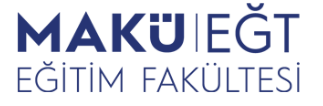 